D11R1/LEDN10SX1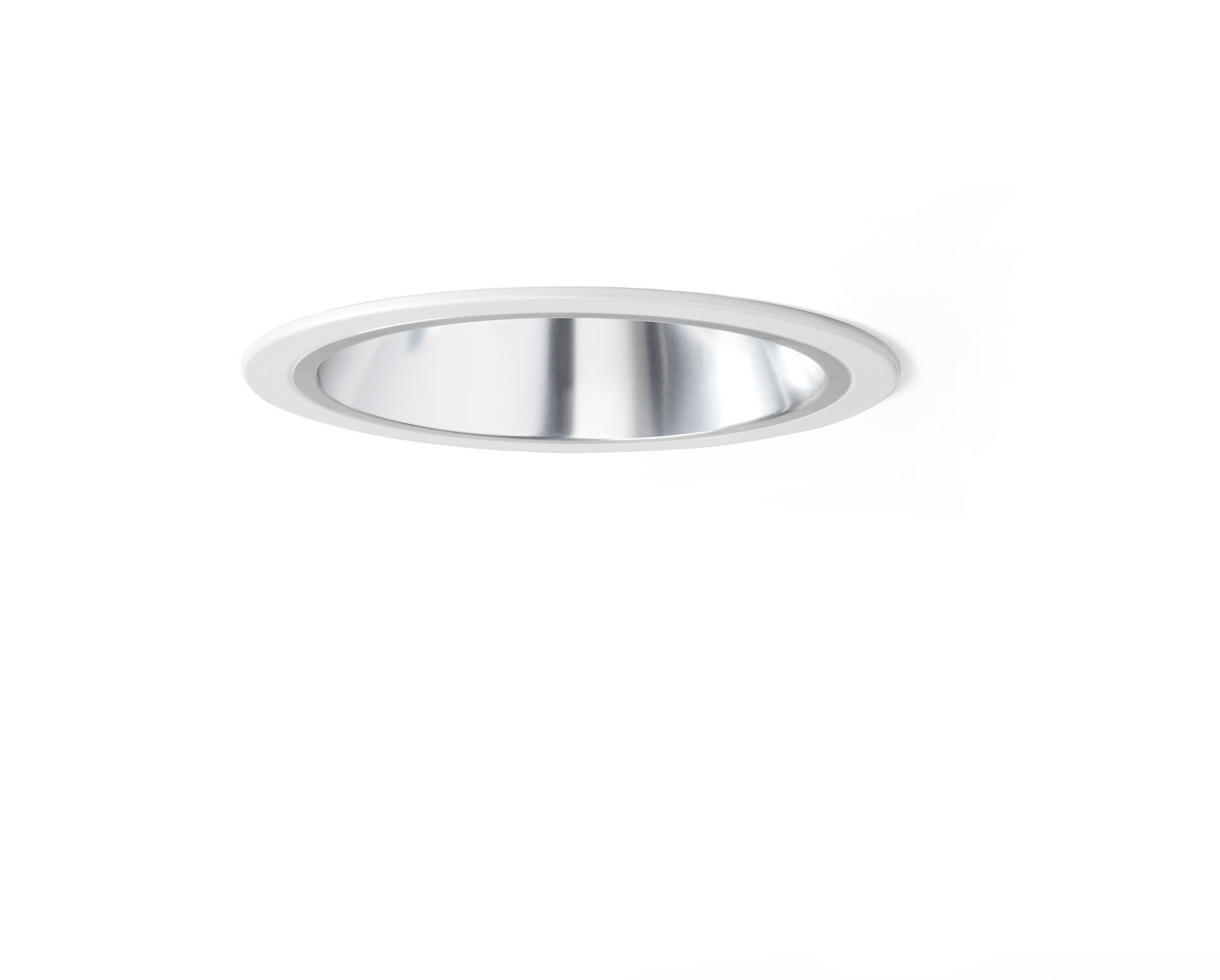 Inbouwdownlight met aluminium reflector.reflector optiek, aluminium, gesatineerd, breedstralend lichtverdeling.Metalen boord 1 mm, andere RAL-kleuren mogelijk op aanvraag.Afmetingen: Ø 220 mm x 120 mm.Plafond uitsparing: Ø 205 mm.Een reflector schermt de lichtbron af om verblinding te vermijden. Breedstralende lichtverdeling.Lichtstroom: 1250 lm, Specifieke lichtstroom: 125 lm/W.Opgenomen vermogen: 10.0 W, niet-dimbaar.Frequentie: 50Hz AC.Spanning: 230-240V.Isolatieklasse: klasse I.Led met superieure behoudfactor; na 50.000 branduren behoudt de armatuur 99% van zijn initiële lichtstroom (Tq = 25°C).Gecorreleerde kleurtemperatuur: 4000 K, Kleurweergave ra: 80.Standard deviation color matching: 3 SDCM.Fotobiologische veiligheid IEC/TR 62778: RG1.Gegoten aluminium behuizing, RAL9003 - signaalwit.5 jaar garantie op armatuur en driver.Certificeringen: CE, ENEC.Armatuur met halogeenvrije leads.De armatuur is ontwikkeld en geproduceerd volgens standaard EN 60598-1 in een bedrijf dat ISO 9001 en ISO 14001 gecertificeerd is.